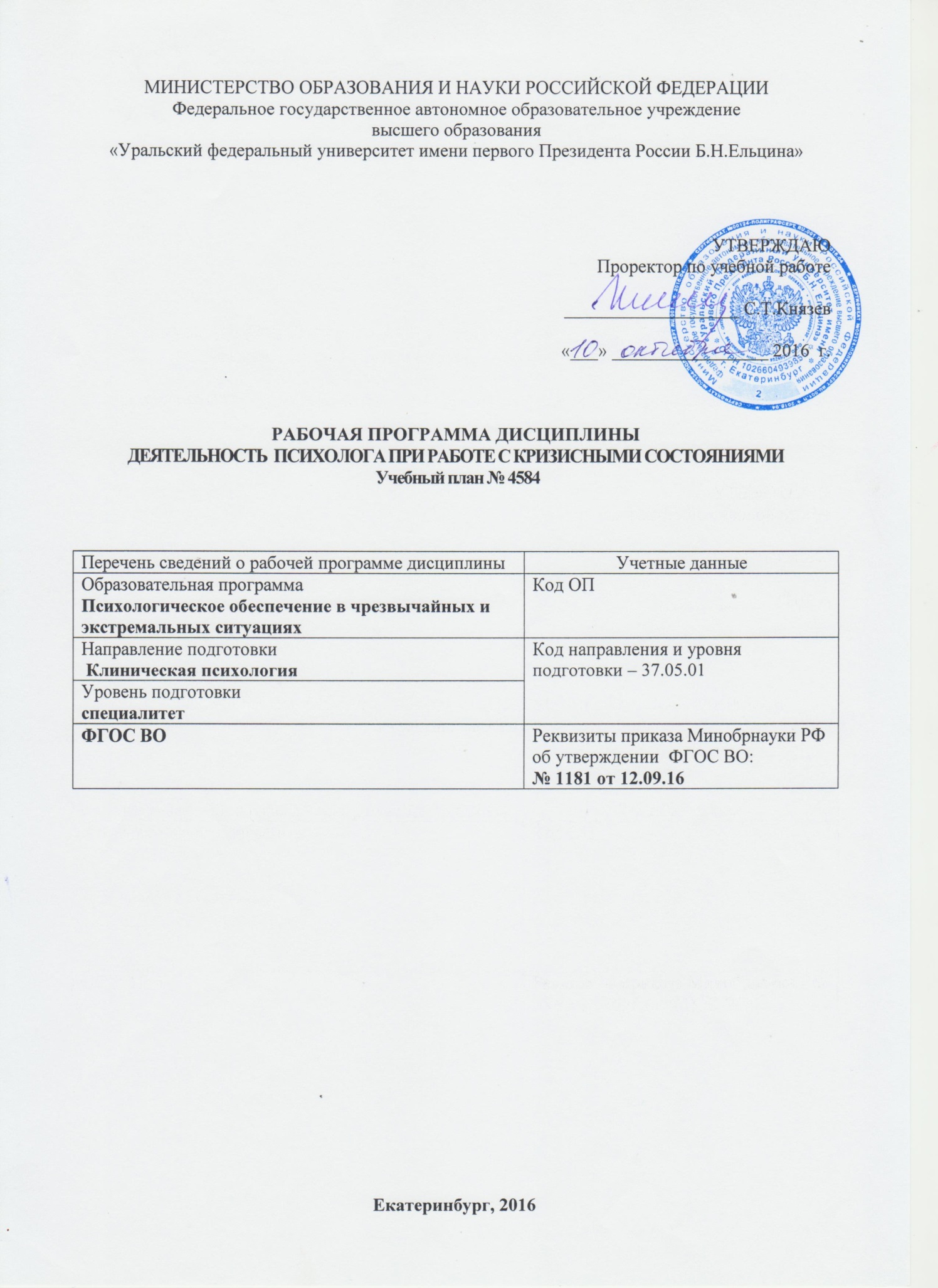 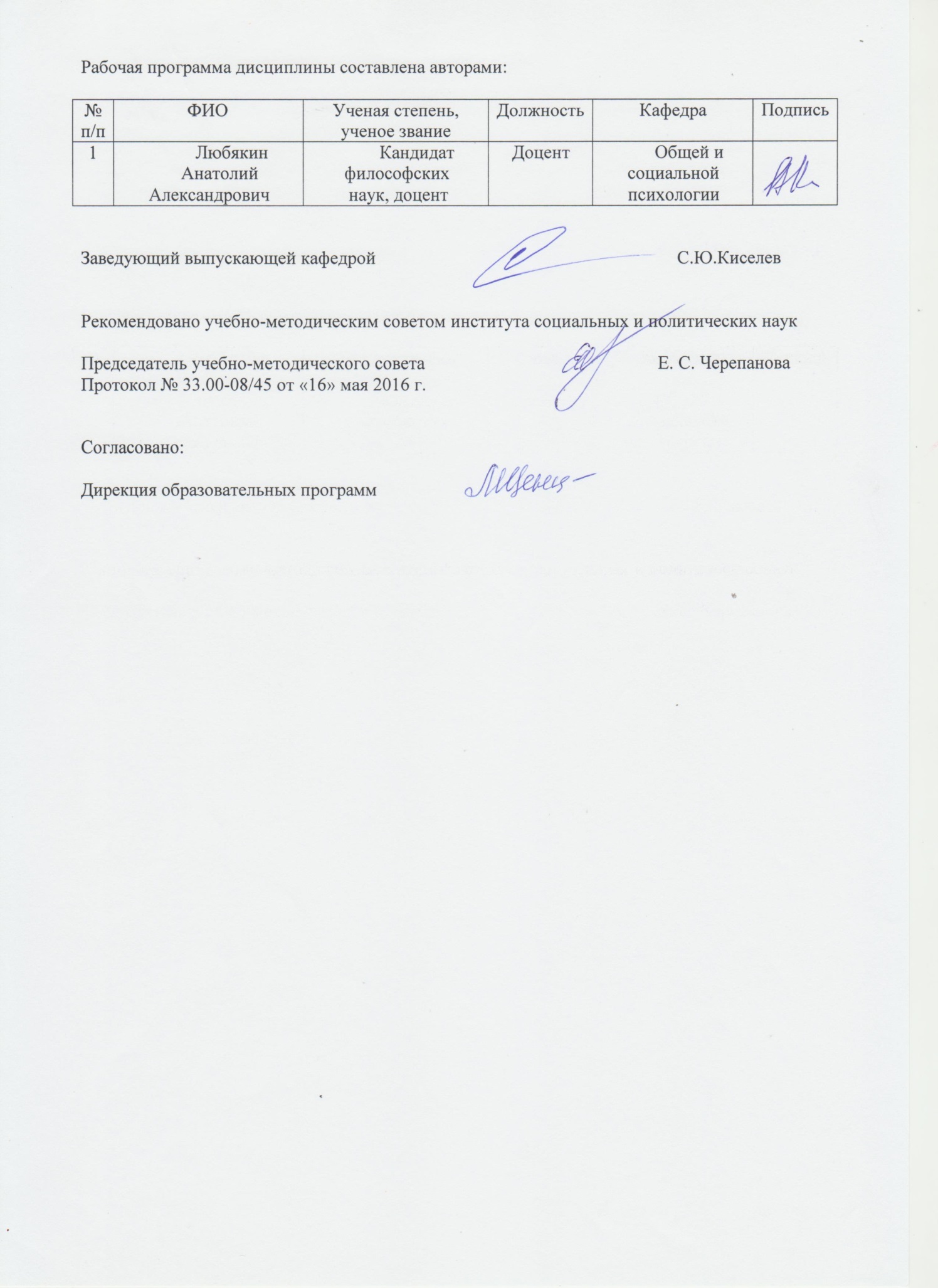 ОБЩАЯ ХАРАКТЕРИСТИКА ДИСЦИПЛИНЫ ДЕЯТЕЛЬНОСТЬ ПСИХОЛОГА ПРИ РАБОТЕ С КРИЗИСНЫМИ СОСТОЯНИЯМИ1.1. Аннотация содержания дисциплины Цели дисциплины:Подготовка выпускников к использованию в профессиональной деятельности основных положений кризисной психологии и направлений оказания психологической помощи людям, находящимся в состоянии психологического кризиса, а также представлений об основных проблемах произвольной регуляции психической активности, поведения и деятельности человека в кризисных ситуациях, о процессах психофизиологической адаптации.Подготовка выпускников к научной деятельности в исследовательских отделах академических и научно-исследовательских организаций.Подготовка выпускников к использованию в процессе педагогической деятельности знаний методов и технологий, повышающих эффективность обучения, в том числе, в высшем учебном заведении и необходимых для охраны здоровья детей и взрослых, актуализации психологических ресурсов личности.Подготовка выпускников к организационно-управленческой деятельности в научно- исследовательских коллективах, в аналитических отделах, связанных с разработкой методологии и стратегии деятельности различных организаций.Язык реализации программы – русский.Планируемые результаты освоения дисциплиныРезультатом освоения дисциплины является формирование у студента соответствующих компетенций:ОК-6 – готовностью действовать в нестандартных ситуациях, нести социальную и этическую ответственность за принятые решения.ОК-7 – готовностью к саморазвитию, самореализации, использованию творческого потенциалаПСК-1.5 – способностью и готовностью к использованию знаний об истории развития, теоретико-методологических основах и психологических категориях психологии экстремальных и кризисных ситуаций.ПСК-1.9 – способностью и готовностью к применению знаний о теоретических моделях и методах, разработанных в психологии экстремальных и стрессовых ситуаций для решения научных и практических задач.ПСК-1.11 – способностью и готовностью к применению способов совершенствования системы саморегуляции и предотвращения синдрома профессионального выгорания консультанта и специалиста экстремального профиля.ПСК-1.10 - способностью и готовностью к планированию деятельности и самостоятельной работе при	 оказании экстренной психологической помощи в экстремальных и кризисных ситуациях.В результате освоения дисциплины «Психология кризисных ситуаций» студент должен:знать: психологические технологии, позволяющие решать типовые задачи в различных областях практики психологии кризисных ситуаций; основные подходы к психологическому воздействию на индивида, группы, сообщества; знание специфики работы с людьми в стрессовой, чрезвычайной ситуации; психологические феномены, категории, методы, изучение и описание закономерностей функционирования и развития психики с позиций, существующих в отечественной и зарубежной социальной психологии подходов;уметь: прогнозировать изменения и динамику уровня развития и функционирования различных составляющих психики в норме и при психических отклонениях; адаптироваться к новым ситуациям; помогать индивидам и группам переживать кризисные ситуации; профессионально воздействовать на уровень развития и особенности познавательной и личностной сферы с целью гармонизации психического функционирования человека; уметь эффективно взаимодействовать с людьми;владеть: основными приемами диагностики, профилактики, экспертизы,	коррекции психологических свойств и состояний, характеристик психических процессов, различных видов деятельности индивидов и групп; приемами консультативной работы.Объем дисциплины 1.5.Место дисциплины в структуре образовательной программы СОДЕРЖАНИЕ ДИСЦИПЛИНЫРАСПРЕДЕЛЕНИЕ УЧЕБНОГО ВРЕМЕНИРаспределение для изучаемой дисциплины аудиторной нагрузки и контрольных мероприятий по разделам ОРГАНИЗАЦИЯ ПРАКТИЧЕСКИХ ЗАНЯТИЙ, САМОСТОЯТЕЛЬНОЙ РАБОТЫ ПО ДИСЦИПЛИНЕЛабораторные работыНе предусмотрено.Практические занятия.Примерная тематика самостоятельной работыПримерный перечень тем домашних работНе предусмотрено.Примерный перечень тем графических работНе предусмотрено.Примерный перечень тем рефератов (эссе, творческих работ)Особенности кризисного консультированияПодходы к определению понятия кризисаЛичность в стабильный и кризисный период.Техники экстренной психологической помощи.Психологическая характеристика чрезвычайной ситуации.Специфика оказания психологической помощи в чрезвычайной ситуации.Техники экстренной психологической помощиПримерная тематика индивидуальных или групповых проектовНе предусмотрено.Примерный перечень тем расчетных работ (программных продуктов)Не предусмотрено.Примерный перечень тем расчетно-графических работНе предусмотрено.Примерный перечень тем курсовых проектов (курсовых работ)Не предусмотрено.Перечень примерных тем контрольных работКонтрольная работа №1Признаки кризиса и кризисной ситуации.Эксвизитный характер кризисной ситуации.Кризисное состояние, его специфика.Основные направления изучения кризиса в психологии.Основные фазы кризиса, возможность прекращения кризиса.Контрольная работа №2Трансформация	как	основной	вариант	разрешения	кризиса.	Виды	личностной трансформации.Кризис как механизм адаптации.Жизненный и случайный кризис; кризисы нереализованности, опустошенности, бесперспективности. Кризис утраты, травматические кризисы.Кризис как состояние нестабильности.Экзистенциальная психология о кризисе. Темпоральные аспекты кризиса. Время и смысл жизни.Структурно-функциональная модель кризиса.4.3.9.Примерная тематика коллоквиумовНе предусмотреноСООТНОШЕНИЕ РАЗДЕЛОВ ДИСЦИПЛИНЫ И ПРИМЕНЯЕМЫХ МЕТОДОВ И ТЕХНОЛОГИЙ ОБУЧЕНИЯПРОЦЕДУРЫ КОНТРОЛЯ И ОЦЕНИВАНИЯ РЕЗУЛЬТАТОВ ОБУЧЕНИЯ (Приложение 1)ПРОЦЕДУРЫ ОЦЕНИВАНИЯ РЕЗУЛЬТАТОВ ОБУЧЕНИЯ В РАМКАХ НЕЗАВИСИМОГО ТЕСТОВОГО КОНТРОЛЯ (Приложение 2)ФОНД ОЦЕНОЧНЫХ СРЕДСТВ ДЛЯ ПРОВЕДЕНИЯ ТЕКУЩЕЙ ИПРОМЕЖУТОЧНОЙ АТТЕСТАЦИИ ПО ДИСЦИПЛИНЕ (Приложение 3)УЧЕБНО-МЕТОДИЧЕСКОЕ И ИНФОРМАЦИОННОЕ ОБЕСПЕЧЕНИЕ ДИСЦИПЛИНЫ9.1.Рекомендуемая литература 9.1.1.Основная литератураБатюта, М.Б. Возрастная психология : учебное пособие / М.Б. Батюта, Т.Н. Князева. - Москва : Логос, 2011. - 306 с. - ISBN 978-5-98704-606-7 ; То же [Электронный ресурс]. - URL: http://biblioclub.ru/index.php?page=book&id=119428Копытин, А. И. Арт-терапия детей и подростков [Электронный ресурс] / Копытин А. И. — М. : Когито-Центр, 2007. — 198 с. — ISBN 5-89353-211-2. — <URL: http://www.biblioclub.ru/book/56436/>.Психология кризисных и экстремальных ситуаций: индивидуальные жизненные кризисы; агрессия и экстремизм : учебник / Санкт-Петербургский государственный университет ; под общ. ред. Н.С. Хрусталевой. - Санкт-Петербург : Издательство Санкт-Петербургского Государственного Университета, 2016. - 447 с. - ISBN 978-5-288-05660-4 ; То же [Электронный ресурс]. - URL: http://biblioclub.ru/index.php?page=book&id=458103 Психология кризисных и экстремальных ситуаций: психическая травматизация и ее последствия : учебник / Санкт-Петербургский государственный университет ; под общ. ред. Н.С. Хрусталевой. - Санкт-Петербург : Издательство Санкт-Петербургского Государственного Университета, 2014. - 372 с. - ISBN 978-5-288-05583-6 ; То же [Электронный ресурс]. - URL: http://biblioclub.ru/index.php?page=book&id=458105  Психология экстремальных и чрезвычайных состояний : учебное пособие / И.В. Белашева, А.В. Суворова, И.Н. Польшакова и др. ; Министерство образования и науки Российской Федерации, Федеральное государственное автономное образовательное учреждение высшего профессионального образования «Северо-Кавказский федеральный университет». - Ставрополь : СКФУ, 2016. - 262 с. : ил. - Библиогр. в кнБиблиогр.: с. . ; То же [Электронный ресурс]. - URL: http://biblioclub.ru/index.php?page=book&id=458913 9.1.2.Дополнительная литератураБиктина, Н. Практикум по психологии посттравматического стресса : учебное пособие / Н. Биктина ; Министерство образования и науки Российской Федерации, Федеральное государственное бюджетное образовательное учреждение высшего профессионального образования «Оренбургский государственный университет». - Оренбург : ФГ БОУ ВПО ОГУ, 2011. - 166 с. ; То же [Электронный ресурс]. - URL: http://biblioclub.ru/index.php?page=book&id=259206 Загайнов, Р.М. Кризисные ситуации в спорте и психология их преодоления / Р.М. Загайнов. - Москва : Советский спорт, 2010. - 232 с. - ISBN 978-5-9718-0483-3 ; То же [Электронный ресурс]. - URL: http://biblioclub.ru/index.php?page=book&id=210520 Защиринская, О.В. Сказкотерапия в работе психолога : учебно-методическое пособие / О.В. Защиринская ; Санкт-Петербургский государственный университет. - Санкт-Петербург : Издательство Санкт-Петербургского Государственного Университета, 2016. - 134 с. : схем., табл. - Библиогр. в кн. - ISBN 978-5-288-05678-9 ; То же [Электронный ресурс]. - URL: http://biblioclub.ru/index.php?page=book&id=458131 Ишкова, М.А. Основы психологического консультирования : учебно-методическое пособие / М.А. Ишкова. - 2-е изд., стер. - Москва : Издательство «Флинта», 2015. - 115 с. - Библиогр.: с. 109-111. - ISBN 978-5-9765-2427-9 ; То же [Электронный ресурс]. - URL: http://biblioclub.ru/index.php?page=book&id=461088 Копытин, А.И. Методы арт-терапии в преодолении последствий травматического стресса / А.И. Копытин. - Москва : Когито-Центр, 2014. - 208 с. : схем., ил. - Библиогр. в кн. - ISBN 978-5-89353-420-7 ; То же [Электронный ресурс]. - URL: http://biblioclub.ru/index.php?page=book&id=271650 Методы арт-терапевтической помощи детям и подросткам: отечественный и зарубежный опыт / ред. А.И. Копытина. - Москва : Когито-Центр, 2012. - 288 с. - ISBN 978-5-89353-354-5 ; То же [Электронный ресурс]. - URL: http://biblioclub.ru/index.php?page=book&id=145005Пономарева, И.М. Работа психолога в кризисных службах : учебное пособие / И.М. Пономарева. - Санкт-Петербург : Санкт-Петербургский государственный институт психологии и социальной работы, 2014. - 198 с. : ил. - Библиогр. в кн. - ISBN 978-5-98238-049-4 ; То же [Электронный ресурс]. - URL: http://biblioclub.ru/index.php?page=book&id=277347 Профилактика жестокого обращения с детьми : практическое руководство / Ю.В. Даниленко, С.В. Ерещенко, А.Л. Кондратенко и др. ; под ред. Т.В. Наконечной. - Ростов-на-Дону : Издательство «Феникс», 2014. - 350 с. : ил. - (Социальный проект). - ISBN 978-5-222-21971-3 ; То же [Электронный ресурс]. - URL: http://biblioclub.ru/index.php?page=book&id=256454 Психология кризисных и экстремальных ситуаций: психодиагностика и психологическая помощь : учебник / под общ. ред. Н.С. Хрусталевой ; Санкт-Петербургский государственный университет. - Санкт-Петербург : Издательство Санкт-Петербургского Государственного Университета, 2013. - 142 с. - ISBN 978-5-288-05451-8 ; То же [Электронный ресурс]. - URL: http://biblioclub.ru/index.php?page=book&id=458104 Стекачева, А.Д. Управление конфликтами и стрессами на предприятии / А.Д. Стекачева. - Москва : Лаборатория книги, 2012. - 155 с. - ISBN 978-5-504-00883-7 ; То же [Электронный ресурс]. - URL: http://biblioclub.ru/index.php?page=book&id=140857.Методические разработкиНе предусмотрены    9.3 Програмное обеспечениеMicrosoftOffice, MicrosoftPowerPoint, InternetExplorer, WindowsMedia    9.4. Базы данных, информационно-справочные и поисковые системыЭлектронные информационные ресурсы Российской государственной библиотеки(www.rls.ru)Зональная библиотека УрФУ (http://lib.urfu.ru/)ЭБС Университетская библиотека онлайн ( https://biblioclub.ru/)ЭБС Лань (https://e.lanbook.com/)ЭБС Библиокомплектатор  (http://www.bibliocomplectator.ru/available)Портал образовательных ресурсов УрФУ (http://study.urfu.ru/)Ресурсы Института научной информации по общественным наукам Российской академии наук (ИНИОН РАН) (http://elibrary.ru)Университетская информационная система Россия (http://www.cir.ru)Поисковые информационные системы Yandex, Google.9.5.Электронные образовательные ресурсыНе используются.МАТЕРИАЛЬНО-ТЕХНИЧЕСКОЕ ОБЕСПЕЧЕНИЕ ДИСЦИПЛИНЫСведения об оснащенности дисциплины специализированным и лабораторным оборудованиемПроведение лекций должно быть обеспечено аудиторией со стульями и столами, которые можно свободно передвигать в зависимости от типа групповых занятий, в соответствии с охраной и безопасностью труда. Мультимедийный проектор, видеоаппаратура, экран, комплект слайдов к лекциям, комплект демонстрационных заданий, доска, мел.ПРИЛОЖЕНИЕ 1к рабочей программе дисциплиныПРОЦЕДУРЫ КОНТРОЛЯ И ОЦЕНИВАНИЯ РЕЗУЛЬТАТОВ ОБУЧЕНИЯ В РАМКАХ ТЕКУЩЕЙ И ПРОМЕЖУТОЧНОЙ АТТЕСТАЦИИ ПОДИСЦИПЛИНЕ6.1. Весовой коэффициент значимости дисциплины – 1, в том числе, коэффициент значимости курсовых работ/проектов, если они предусмотрены – не предусмотрено. 6.2.Процедуры текущей и промежуточной аттестации по дисциплинеПроцедуры текущей и промежуточной аттестации курсовой работы не предусмотреноКоэффициент значимости семестровых результатов освоения дисциплиныПРИЛОЖЕНИЕ 2к рабочей программе дисциплиныПРОЦЕДУРЫ ОЦЕНИВАНИЯ РЕЗУЛЬТАТОВ ОБУЧЕНИЯ В РАМКАХ НЕЗАВИСИМОГО ТЕСТОВОГО КОНТРОЛЯДисциплина и ее аналоги, по которым возможно тестирование, отсутствуют на сайте ФЭПО http://fepo.i-exam.ru.Дисциплина и ее аналоги, по которым возможно тестирование, отсутствуют на сайте Интернет-тренажеры http://training.i-exam.ru.Дисциплина и ее аналоги, по которым возможно тестирование, отсутствуют на портале СМУДС УрФУ.В связи с отсутствием Дисциплины и ее аналогов, по которым возможно тестирование, на сайтах ФЭПО, Интернет-тренажеры и портале СМУДС УрФУ, тестирование в рамках НТК не проводится.ПРИЛОЖЕНИЕ 3к рабочей программе дисциплиныФОНД ОЦЕНОЧНЫХ СРЕДСТВ ДЛЯ ПРОВЕДЕНИЯ ТЕКУЩЕЙ И ПРОМЕЖУТОЧНОЙ АТТЕСТАЦИИ ПО ДИСЦИПЛИНЕКРИТЕРИИ ОЦЕНИВАНИЯ РЕЗУЛЬТАТОВ КОНТРОЛЬНО-ОЦЕНОЧНЫХ МЕРОПРИЯТИЙ ТЕКУЩЕЙ И ПРОМЕЖУТОЧНОЙ АТТЕСТАЦИИ ПОДИСЦИПЛИНЕ В РАМКАХ БРСВ рамках БРС применяются утвержденные на кафедре критерии оценивания достижений студентов по каждому контрольно-оценочному мероприятию. Система критериев оценивания, как и при проведении промежуточной аттестации по модулю, опирается на три уровня освоения компонентов компетенций: пороговый, повышенный, высокий.КРИТЕРИИ ОЦЕНИВАНИЯ РЕЗУЛЬТАТОВ ПРОМЕЖУТОЧНОЙ АТТЕСТАЦИИ ПРИ ИСПОЛЬЗОВАНИИ НЕЗАВИСИМОГО ТЕСТОВОГО КОНТРОЛЯНезависимый тестовый контроль не используется.ОЦЕНОЧНЫЕ СРЕДСТВА ДЛЯ ПРОВЕДЕНИЯ ТЕКУЩЕЙ И ПРОМЕЖУТОЧНОЙ АТТЕСТАЦИИПримерные задания для проведения мини-контрольных в рамках учебных занятийНе предусмотрено.Примерные контрольные задачи в рамках учебных занятийНе предусмотрено.Примерные контрольные кейсыНе предусмотрено.Перечень примерных вопросов для зачетаНе предусмотрено.Перечень примерных вопросов для экзаменаПонятие кризиса, кризисной ситуации.Кризисное состояние и его особенности.Основные направления изучения кризисов в психологии.Трудности формирования психологической теории кризисов.Личностный кризис.Основные фазы кризиса.Причины хронизации кризиса.Типология кризиса (Р. Ахмеров).Типология кризиса (Г. Хэмбли).Кризис утраты.Травматические кризисы.Кризис как состояние психологической нестабильности.Кризис и личностная трансформация.Кризис как адаптационный механизм.Экзистенциальная психология о кризисе.Темпоральная характеристика кризиса.Смысложизнекнный кризис.Одиночество и кризис.Структурно-функциональная модель кризиса.Социально-психологическая структура личности в стабильный и кризисный период.Ролевые кризисы.Кризис идентичности.Кризис направленности.Кризис как трудный период социализации.Понятия: «десоциализация», «асоциализация», «ресоциализация».Психологическая характеристика чрезвычайной ситуации.Фрустрационная регрессия участников чрезвычайной ситуации.Первичный Эго-стресс.Нормативное и ненормативное прохождение кризиса.Техники экстренной психологической помощи.Особенности кризисного консультирования.Принципы и этапы кризисного консультирования.Ресурсы АПИМ УрФУ, СКУД УрФУ для проведения тестового контроля в рамках текущей и промежуточной аттестацииНе используются.Ресурсы ФЭПО для проведения независимого тестового контроляНе используются.Интернет-тренажерыНе используются.№ п/пВиды учебной работыОбъем дисциплиныОбъем дисциплиныРаспределение объемадисциплины по семестрам (час.)Распределение объемадисциплины по семестрам (час.)Распределение объемадисциплины по семестрам (час.)№ п/пВиды учебной работыВсего часов101.Аудиторные занятия34342.Лекции17173.Практические занятия17174.Лабораторные работы--5.Самостоятельная работастудентов, включая все виды текущей аттестации56566.Промежуточная аттестация1818/Э7.Общий объем по учебному плану, час.1081088.Общий объем по учебному плану, з.е.331. ПререквизитыЭкстренная психологическая помощь, Психологическое сопровождение в профессиях экстремального профиля, Технологии профессионального самосохранения специалистов экстремальных видов, психология экстремальных ситуаций и состояний2. КореквизитыПсихофизиологическая коррекция экстремальных состояний, практикум по психотерапии и консультированию3. ПостреквизитыКод раздела,темыРаздел, тема дисциплиныСодержаниеР1Раздел 1. Введение.Раздел 1. Введение.Р1.Т1Тема 1 Понятие кризиса, кризисной ситуацииПризнаки кризиса и кризисной ситуации. Эксвизитный характер кризисной ситуации. Кризисное состояние, его специфика.Основные направления изучения кризиса в психологии.Р1.Т2Тема 2. Кризис как трансформация личностиОсновные фазы кризиса, возможность прекращения кризиса. Трансформация как основной вариант разрешения кризиса. Виды личностной трансформации. Кризис какмеханизм адаптации.Р1.Т3Тема 3.Типологии кризисаЖизненный и случайный кризис; кризисы нереализованности, опустошенности,бесперспективности Кризис утраты, травматические кризисы.Р2Раздел 2. Моделирование как способ изучения кризисаРаздел 2. Моделирование как способ изучения кризисаР2.Т1Тема 1. Синергетическая модель кризисаКризис как состояние нестабильности.Внешние и внутренние факторынестабильности. Конфликт, кризис, катастрофа как различные уровни нестабильности.Р2.Т2Тема 2. Экзистенциальная модель кризисаЭкзистенциальная психология о кризисе. Темпоральные аспекты кризиса. Время исмысл жизни. Проблема жизни и смерти.Особенности кризисного времени. Нарушениетранстемпоральности.Р2.Т3Тема 3. Социально – психологические модели кризисаСтруктурно – функциональная модель кризиса. Структура личности в стабильный и кризисныйпериод. Кризис как наиболее сложный период социализации.Р3Раздел 3. Психологическая помощь при кризисеРаздел 3. Психологическая помощь при кризисеР3.Т1Тема 1.Кризис в контексте чрезвычайной ситуацииПсихологическая характеристика чрезвычайной ситуации. Первичный Эго- стресс. Фрустрация базисных потребностей личности. Фрустрационная регрессия.Нормативный и патологический сценарии прохождения кризиса.Р3.Т2Тема 2. Экстренная психологическая помощь при кризисеФункции психолога в чрезвычайной ситуации.Специфика оказания психологической помощи в чрезвычайной ситуации. Техники экстреннойпсихологической помощи.Р3.Т3Тема 3. Кризисное консультированиеВиды кризиса. Основные цели кризисного консультирования. Основные принципы иэтапы кризисного консультирования.Объем дисциплины (зач.ед.):3Объем дисциплины (зач.ед.):3Объем дисциплины (зач.ед.):3Объем дисциплины (зач.ед.):3Объем дисциплины (зач.ед.):3Объем дисциплины (зач.ед.):3Объем дисциплины (зач.ед.):3Объем дисциплины (зач.ед.):3Раздел дисциплиныРаздел дисциплиныРаздел дисциплиныАудиторные занятия (час.)Аудиторные занятия (час.)Аудиторные занятия (час.)Аудиторные занятия (час.)Самостоятельная работа: виды, количество и объемы мероприятийСамостоятельная работа: виды, количество и объемы мероприятийСамостоятельная работа: виды, количество и объемы мероприятийСамостоятельная работа: виды, количество и объемы мероприятийСамостоятельная работа: виды, количество и объемы мероприятийСамостоятельная работа: виды, количество и объемы мероприятийСамостоятельная работа: виды, количество и объемы мероприятийСамостоятельная работа: виды, количество и объемы мероприятийСамостоятельная работа: виды, количество и объемы мероприятийСамостоятельная работа: виды, количество и объемы мероприятийСамостоятельная работа: виды, количество и объемы мероприятийСамостоятельная работа: виды, количество и объемы мероприятийСамостоятельная работа: виды, количество и объемы мероприятийСамостоятельная работа: виды, количество и объемы мероприятийСамостоятельная работа: виды, количество и объемы мероприятийСамостоятельная работа: виды, количество и объемы мероприятийСамостоятельная работа: виды, количество и объемы мероприятийСамостоятельная работа: виды, количество и объемы мероприятийСамостоятельная работа: виды, количество и объемы мероприятийСамостоятельная работа: виды, количество и объемы мероприятийСамостоятельная работа: виды, количество и объемы мероприятийСамостоятельная работа: виды, количество и объемы мероприятийСамостоятельная работа: виды, количество и объемы мероприятийСамостоятельная работа: виды, количество и объемы мероприятийСамостоятельная работа: виды, количество и объемы мероприятийКод раздела, темыНаименование раздела, темыВсего по разделу, теме (час.)Всего аудиторной работы (час.)ЛекцииПрактические занятияЛабораторные работыВсего  самостоятельной работы студентов (час.)Подготовка к аудиторным занятиям (час.)Подготовка к аудиторным занятиям (час.)Подготовка к аудиторным занятиям (час.)Подготовка к аудиторным занятиям (час.)Подготовка к аудиторным занятиям (час.)Выполнение самостоятельных внеаудиторных работ (колич.)Выполнение самостоятельных внеаудиторных работ (колич.)Выполнение самостоятельных внеаудиторных работ (колич.)Выполнение самостоятельных внеаудиторных работ (колич.)Выполнение самостоятельных внеаудиторных работ (колич.)Выполнение самостоятельных внеаудиторных работ (колич.)Выполнение самостоятельных внеаудиторных работ (колич.)Выполнение самостоятельных внеаудиторных работ (колич.)Выполнение самостоятельных внеаудиторных работ (колич.)Выполнение самостоятельных внеаудиторных работ (колич.)Выполнение самостоятельных внеаудиторных работ (колич.)Выполнение самостоятельных внеаудиторных работ (колич.)Подготовка к контрольным мероприятиям текущей аттестации (колич.)Подготовка к контрольным мероприятиям текущей аттестации (колич.)Подготовка к контрольным мероприятиям текущей аттестации (колич.)Подготовка кпромежуточной аттестации по дисциплине (час.)Подготовка кпромежуточной аттестации по дисциплине (час.)Подготовка в рамках дисциплины к промежуточной аттестации по модулю (час.)Подготовка в рамках дисциплины к промежуточной аттестации по модулю (час.)Код раздела, темыНаименование раздела, темыВсего по разделу, теме (час.)Всего аудиторной работы (час.)ЛекцииПрактические занятияЛабораторные работыВсего  самостоятельной работы студентов (час.)Всего (час.)ЛекцияПракт., семинар. занятиеЛабораторное занятиеН/и семинар, семинар-конфер., коллоквиум (магистратура)Всего (час.)Домашняя работа*Графическая работа*Реферат, эссе, творч. работа*Проектная работа*Расчетная работа, разработка программного продукта*Расчетно-графическая работа*Домашняя работа на иностр. языке*Перевод инояз. литературы*Курсовая работа*Курсовой проект*Курсовой проект*Всего (час.)Контрольная работа*Коллоквиум*Зачет ЭкзаменИнтегрированный экзамен по модулюПроект по  модулюР1Введение24105514126621Зачет ЭкзаменИнтегрированный экзамен по модулюПроект по  модулюР2Моделирование как способ изучения кризиса3412662212668121Зачет ЭкзаменИнтегрированный экзамен по модулюПроект по  модулюР3Психологическая помощь при кризисе32126620126681Зачет ЭкзаменИнтегрированный экзамен по модулюПроект по  модулюВсего (час), без учета промежуточной аттестации:90341717     -56361818--164Зачет ЭкзаменИнтегрированный экзамен по модулюПроект по  модулюВсего по дисциплине (час.):1083474В т.ч. промежуточная аттестацияВ т.ч. промежуточная аттестацияВ т.ч. промежуточная аттестацияВ т.ч. промежуточная аттестацияВ т.ч. промежуточная аттестацияВ т.ч. промежуточная аттестацияВ т.ч. промежуточная аттестацияВ т.ч. промежуточная аттестацияВ т.ч. промежуточная аттестацияВ т.ч. промежуточная аттестацияВ т.ч. промежуточная аттестацияВ т.ч. промежуточная аттестацияВ т.ч. промежуточная аттестацияВ т.ч. промежуточная аттестацияВ т.ч. промежуточная аттестацияВ т.ч. промежуточная аттестацияВ т.ч. промежуточная аттестацияВ т.ч. промежуточная аттестацияВ т.ч. промежуточная аттестацияВ т.ч. промежуточная аттестация01800Код раздела, темыНомер занятияТема занятияВремя на проведение занятия (час.)Р1.Т11Понятие кризиса, кризисной ситуации1Р1.Т22Кризис как трансформация личности2Р1.Т33Типология кризиса2Р2.Т14Синергетическая модель кризиса2Р2.Т25Экзистенциальная модель кризиса2Р2.Т36Социально – психологические модели кризиса2Р3.Т17Кризис в контексте чрезвычайной ситуации2Р3.Т28Экстренная психологическая помощь прикризисе2Р3.Т39Кризисное консультирование2Всего:17Код раздела, темы дисциплиныАктивные методы обученияАктивные методы обученияАктивные методы обученияАктивные методы обученияАктивные методы обученияАктивные методы обученияДистанционные образовательные технологии иэлектронное обучениеДистанционные образовательные технологии иэлектронное обучениеДистанционные образовательные технологии иэлектронное обучениеДистанционные образовательные технологии иэлектронное обучениеДистанционные образовательные технологии иэлектронное обучениеДистанционные образовательные технологии иэлектронное обучениеКод раздела, темы дисциплиныПроектная работаКейс-анализДеловые игрыПроблемное обучениеКомандная работаДругие (указать, какие)Сетевые учебные курсыВиртуальные практикумыи тренажерыВебинары и видеоконференцииАсинхронные web- конференции и семинарыСовместная работа и разработка контентаДругие (указать, какие)Р1.Т1*Р1.Т2*Р1.Т3*Р2.Т1*Р2.Т2*Р2.Т3*Р3.Т1*Р3.Т2*Р3.Т3*1.Лекции: коэффициент значимости совокупных результатов лекционных занятий – 0,61.Лекции: коэффициент значимости совокупных результатов лекционных занятий – 0,61.Лекции: коэффициент значимости совокупных результатов лекционных занятий – 0,6Текущая аттестация на лекцияхСроки – семестр, учебная неделяМаксималь ная оценка в баллахКонтрольная работа №1X, 440Контрольная работа №2X, 740Посещение лекцийX,1-1 720Весовой коэффициент значимости результатов текущей аттестации по лекциям – 0,4Весовой коэффициент значимости результатов текущей аттестации по лекциям – 0,4Весовой коэффициент значимости результатов текущей аттестации по лекциям – 0,4Промежуточная аттестация по лекциям – экзаменВесовой коэффициент значимости результатов промежуточной аттестации по лекциям – 0,6Промежуточная аттестация по лекциям – экзаменВесовой коэффициент значимости результатов промежуточной аттестации по лекциям – 0,6Промежуточная аттестация по лекциям – экзаменВесовой коэффициент значимости результатов промежуточной аттестации по лекциям – 0,62. Практические/семинарские занятия: коэффициент значимости совокупных результатов практических/семинарских занятий – 0,42. Практические/семинарские занятия: коэффициент значимости совокупных результатов практических/семинарских занятий – 0,42. Практические/семинарские занятия: коэффициент значимости совокупных результатов практических/семинарских занятий – 0,4Текущая аттестация на практических/семинарских занятияхСроки – семестр, учебнаянеделяМаксималь ная оценка в баллахРеферат (творческая работа, эссе) №1X, 840Реферат (творческая работа, эссе) №2X, 1340Посещение практических занятийX, 1-1720Весовой коэффициент значимости результатов текущей аттестации попрактическим/семинарским занятиям– 1Весовой коэффициент значимости результатов текущей аттестации попрактическим/семинарским занятиям– 1Весовой коэффициент значимости результатов текущей аттестации попрактическим/семинарским занятиям– 1Промежуточная аттестация по практическим/семинарским занятиям– не предусмотрена Весовой коэффициент значимости результатов промежуточной аттестации по практическим/семинарским занятиям– 0Промежуточная аттестация по практическим/семинарским занятиям– не предусмотрена Весовой коэффициент значимости результатов промежуточной аттестации по практическим/семинарским занятиям– 0Промежуточная аттестация по практическим/семинарским занятиям– не предусмотрена Весовой коэффициент значимости результатов промежуточной аттестации по практическим/семинарским занятиям– 03. Лабораторные занятия: не предусмотреныкоэффициент значимости совокупных результатов лабораторных занятий – 03. Лабораторные занятия: не предусмотреныкоэффициент значимости совокупных результатов лабораторных занятий – 03. Лабораторные занятия: не предусмотреныкоэффициент значимости совокупных результатов лабораторных занятий – 0Порядковый номер семестра по учебномуплану, в котором осваивается дисциплинаКоэффициент значимости результатовосвоения дисциплины в семестреСеместр X1Компоненты компетенцийПризнаки уровня освоения компонентов компетенцийПризнаки уровня освоения компонентов компетенцийПризнаки уровня освоения компонентов компетенцийКомпоненты компетенцийпороговыйповышенныйвысокийЗнанияСтудент демонстрирует знание-знакомство, знание-копию: узнает объекты, явления и понятия, находит в них различия, проявляет знание источников получения информации, может осуществлять самостоятельнорепродуктивные действия над знаниями путем самостоятельноговоспроизведения и применения информации.Студент демонстрирует аналитические знания: уверенно воспроизводит и понимает полученные знания, относит их к той или инойклассификационной группе, самостоятельно систематизирует их, устанавливает взаимосвязи между ними, продуктивно применяет в знакомых ситуациях.Студент может самостоятельно извлекать новые знания из окружающего мира, творчески их использовать для принятия решений в новых и нестандартных ситуациях.УменияСтудент умеет корректно выполнять предписанные действия по инструкции, алгоритму в известной ситуации, самостоятельно выполняет действия по решению типовых задач, требующих выбора из числа известных методов, в предсказуемоизменяющейся ситуацииСтудент умеет самостоятельно выполнять действия (приемы, операции) по решению нестандартных задач, требующихвыбора на основекомбинации известных методов, внепредсказуемоизменяющейся ситуацииСтудент умеет самостоятельно выполнять действия, связанные с решением исследовательских задач, демонстрирует творческоеиспользование умений (технологий)Личностные качестваСтудент имеет низкую мотивацию учебнойдеятельности, проявляет безразличное,безответственное отношение к учебе, порученному делуСтудент имеетвыраженную мотивацию учебной деятельности,демонстрирует позитивное отношение к обучению и будущей трудовой деятельности, проявляет активность.Студент имеет развитую мотивацию учебной и трудовой деятельности, проявляет настойчивость и увлеченность,трудолюбие, самостоятельность, творческий подход.